Бюджетное учреждение социального обслуживания Ивановской области «Комсомольский центр социального обслуживания»Проект«Добрые сердца»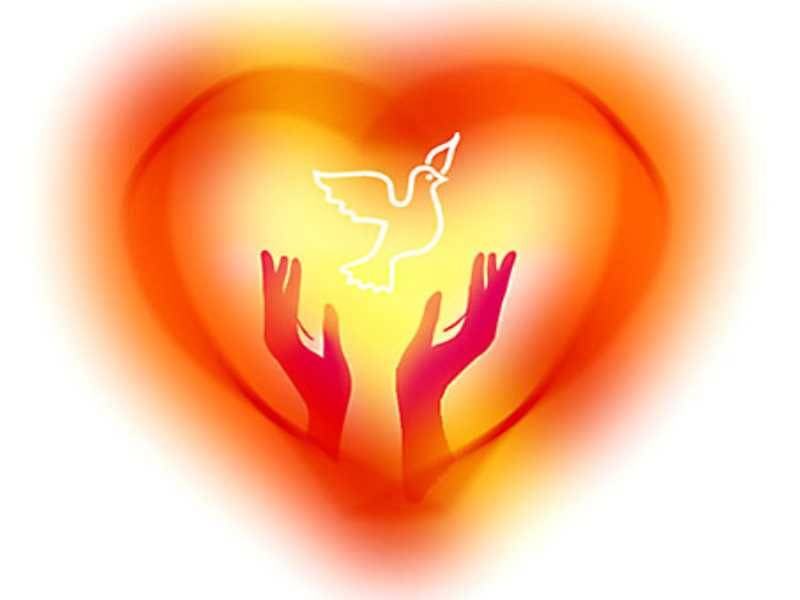 20172. Информационная карта:3. Концепция проекта Из выступления Президента Российской Федерации Путина Владимира Владимировича на заседании президиума Госсовета, посвященном соцзащите пенсионеров 06 августа 2014 года: "В нашем обществе уже давно есть запрос на новую, современную политику в отношении людей старшего возраста. Она должна опираться на дифференцированный подход, на создание условий, обеспечивающих как активное долголетие, так и эффективную поддержку нуждающихся в помощи».         Проблема людей старшего поколения, которые уже не могут в силу своего здоровья и возраста продолжать профессиональную деятельность, заключается в том, что им необходимо почувствовать себя востребованными, уйти от одинокой старости, быть активными еще долгие годы.        Также в наше время существует недостаток в общении подрастающего поколения с пожилыми людьми. Для старшего поколения взаимодействие с молодежью - это спасение от одиночества, передача социального опыта.          Цель проекта:          Помощь получателям социальных услуг на дому посредством деятельности социальных работников с привлечением волонтерского движения.         Задачи:          - оказание  дополнительной помощи пожилым людям города и района;          - организация досуговой деятельности получателей социальных услуг на дому;          - привлечение молодежи в активную волонтерскую деятельность, направленную на  психологическую поддержку получателей социальных услуг на дому;          -укрепление духовной связи между людьми разных поколений.Стартом для разработки данного проекта послужила акция «Дел мороз идет к вам», где волонтеры, в роли Деда Мороза и Снегурочки вышли с поздравлениями к получателям социальных услуг и внесли праздник в их однообразные будни. Посланников Нового года встречали с радостью в каждом доме. Многие пожилые люди были настолько тронуты вниманием со стороны, казалось бы, посторонних людей, что на щеках появлялись слезы счастья. Получатели социальных услуг на дому высказывали искренние слова благодарности, идущие от сердца.В наше суетное время, когда все куда-то спешат, редко кто задумывается о помощи ближнему, а особенно пожилым людям у кого не осталось близких родственников. Им необходимо наше теплое отношение и внимание. Уважение и почтение к старшему поколению – это отражение культуры и воспитания населения каждой страны.           Совместными усилиями сотрудников ОБУСО «Комсомольского ЦСО», волонтеров и социальных партнеров (работников библиотек, Домов культуры, школ города и района, Досугового центра «Спектр») регулярно будут проводится акции, культурно-массовые мероприятия, оказание добровольной помощи для ветеранов, пожилых людей (Приложение №1).           Так же учреждение заключило с НКО молодежный Досуговый центр «Спектр» договор о сотрудничестве, в рамках осуществления деятельности добровольцев в учреждении.         Финансовое обеспечение реализации проекта будет осуществляться без привлечения дополнительных средств.Социальные работники, используя бригадный метод и привлекая волонтеров, окажут  помощь в уборке территории возле дома,  листьев  вокруг двора, в зимнее время придут и прочистят дорожки от снега. В праздничные дни скрасят их досуг.Пожилые люди не требуют многого, для них важно просто человеческое участие и внимание. Сейчас далеко не каждый пенсионер может позволить себе путешествие, не говоря уже о тех, кто в силу своего возраста и состояния здоровья не выходит даже из дома.Новым направлением в работе станет виртуальный туризм. Виртуальные путешествия будут проводиться как специалистами Центра, так и волонтерами, используя оборудование учреждения.Виртуальные туристы смогут воплотить свои давние мечты, а заодно получат мощный заряд позитива и бодрости. Ведь среди наших подопечных есть много людей энергичных и любознательных, жаждущих ярких впечатлений и новых открытий, и виртуальный туризм для них – один из лучших способов сохранения психологического здоровья. Путешествия, пусть и виртуальные, несут яркие незабываемые впечатления – все это поднимает настроение и тонус пожилого человека, позволяет ему ощутить всю полноту жизни, настраивает на позитивный лад, придает силы в борьбе с недугами.Сегодня мы твердо придерживаемся мнения, что человеку в пожилом возрасте необходимо оказывать помощь не только в делах обыденной жизни, но также помогать ему преодолевать его чувство одиночества и тоски. От отношения общества к старению в определенной степени будет зависеть способность людей оперативно адаптироваться к увеличению продолжительности жизни.Реализация данного проекта позволит отработать механизмы оказания адресной помощи нуждающимся пожилым людям силами волонтеров.4. Содержание проекта:5.Ожидаемые результаты.В процессе реализации проекта ожидается достигнуть определенных позитивных результатов: - жизнь пожилых людей станет более насыщенной и интересной;- повысится уровень и качество жизни получателей социальных услуг на дому, которые нуждаются в повышенном внимании, поддержке и заботе;-  будет  содействовать в адаптации в современном мире;- своевременно и в полном объеме будут решены бытовые проблемы по месту жительства;- укрепится духовная связь между людьми разных поколений;- виртуальные путешествия помогут сохранить психологическое здоровье получателей социальных услуг на дому.Наименование учреждения                         ОБУСО «Комсомольский ЦСО»Руководитель учреждения Кузнецова Елена АнатольевнаНазвание проекта Добрые сердцаРуководитель проекта (Ф.И.О., должность, телефон, e-mail)                             Зеленина Мария Сергеевна, заведующая отделением срочного социального обслуживания, 8(49352) 4-20-93, komsomolsk.cso@yandex.ruЦель                                              Помощь получателям социальных услуг на дому посредством деятельности социальных работников с привлечением волонтерского движения.Задачи                                            •Оказание  дополнительной помощи пожилым людям города и района;• Организация досуговой деятельности получателей социальных услуг на дому;•Привлечение молодежи в активную волонтерскую деятельность, направленную на психологическую поддержку получателей социальных услуг на дому;•Укрепление духовной связи между людьми разных поколений.Сроки реализации проекта (всего месяцев)                         11 месяцевN  
п/пЭтапы реализации проекта (с указанием мероприятий по проекту, изложенных в хронологическом порядке)Сроки реализацииПоказатели результативности 1. Подготовительный этап:Выявление получателей социальных услуг на дому, нуждающихся в дополнительной помощи (проведение анкетирования).Февраль 2017г.Список нуждающихся в волонтерской помощи 2. Теоретический этап:Разработка общего плана мероприятий и изучение методической литературы.Февраль 2017г.План мероприятий3.Практический этап:Организация мероприятий сотрудниками Центра, с привлечением волонтеров и социальных партнеров, получателям социальных услуг на дому:- Выходы социального парикмахера к получателям социальных услуг на дому ;- Поздравление с юбилейными датами получателей социальных услуг на дому;Юбиляры:Мартынюк Анатолий Гаврилович – 80 лет, Стаканова Валентина Сергеевна -90 лет, Орлова Евангелина Максимовна-90 лет, Чистова Валентина Григорьевна – 90 лет, Смирнова Вера Сергеевна – 85 лет, Артамонова Нина Николаевна – 90 лет.Дерышева Анастасия Михайловна – 90 лет, Афанасьева Нина Евгеньевна 85 лет, Спиридонова Нина Александровна – 80 лет, Храмцова Валентина Михайловна – 80 лет, Банникова Валентина Сергеевна- 80 лет, Забалуева Валентина Романовна – 90 лет, Воронина Валентина Александровна – 85 лет, Теплова Нина Петровна – 85, Ляпина Нина Владимировна – 85, Клебер Светлана Николаевна – 85 лет.Шабалкина Капитолина Ивановна – 90 лет, Ефремова Лидия Иосифовна – 80 лет, Баранкова Валентина Семеновна – 85 лет, Шеронова Фаина Александровна – 80 лет, Павлова Галина Николаевна – 80 лет, Петрова Нина Аркадьевна – 90 лет, Гущина Валентина Николаевна – 80 лет, Фадеева Нина Михайловна – 80 лет, Лисякова Екатерина Дмитриевна – 80 лет, Меркулова Елизавета Александровна, Пайкова Галина Федоровна – 80 лет, Лукьянов Михаил Александрович – 90 лет.Солилова Ольга Федоровна – 85 лет, Федотова Зинаида Васильевна – 80 лет, Митрофанова Людмила Александровна – 80 лет, Грошева Алевтина Алексеевна – 85 лет, Груздева Валентина Ильинична – 85 лет, Ляпина Нина Ивановна – 80 лет.- Поздравление с праздничными датами получателей социальных услуг на дому (демонстрация театрализованных мини-представлений);- Выходы сотрудников Центра и добровольцев к получателям социальных услуг на дому с виртуальными путешествиями по историческим и памятным местам Комсомольского района;- Оказание адресной помощи получателям социальных услуг на дому (по заявке получателя социальных услуг):- Расчистка снега;- Доставка воды с колодца;- Опиловка деревьев;- Уборка придомовой территории;- Обкос травы;- Укладка дров;- Ремонт забора.Исполнители: добровольческие организации, сотрудники учреждения.Март-декабрь 2017г.Первый квартал 2017г.Второй квартал 2017г.Третий квартал 2017г.Четвертый квартал 2017г.Февраль-декабрь 2017г.Повысится уровень и качество жизни получателей социальных услуг на дому.Жизнь пожилых людей станет более насыщенной и интересной.Укрепится духовная связь между людьми разных поколений;Виртуальные путешествия помогут сохранить психологическое здоровье получателей социальных услуг на дому.Своевременно и в полном объеме будут решены бытовые проблемы по месту жительства.4.Заключительный этап:Анализ результатов, оформление документации, стендов, буклетов.Декабрь 2017г.